Fonds de soutien aux enfants et adolescents réfugiés sur le territoire de l’Eurodistrict Strasbourg-Ortenau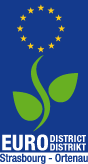 Demande de subvention Eurodistrikt-Unterstützungsfonds für Flüchtlingskinder und Jugendliche im Gebiet des Eurodistrikts Strasbourg-Ortenau Förderantrag Informations générales / Allgemeine InformationenPrésentation du Projet / Präsentation des ProjektsPlan de financement / Finanzierungsplan Documents à joindre au présent formulaire / Dem vorliegenden Antragsformular beizufügende Unterlagen  RIB (avec IBAN + BIC) / Offizielle Bankbestätigung über die Kontoverbindung (mit IBAN + BIC) Statuts de l’organisme demandeur / Satzung der antragstellenden EinrichtungSi votre structure est une association: extrait du JO ou extrait d’inscription au registre des associations / Wenn Ihre Einrichtung ein Verein ist: Gründungsvereinbarung oder Nachweis über amtliche Registrierung im VereinsregisterLe porteur de projet s’engage à participer à la cérémonie de clôture du fonds afin d’y présenter son projet et/ou son action et de partager son expérience avec les autres porteurs de projet français et allemands. Cette cérémonie de clôture se réalisera sous forme d’une bourse de projet de l’Eurodistrict. Der Projektträger verpflichtet sich an der grenzüberschreitenden Abschlussveranstaltung des Eurodistrikt-Unterstützungsfonds teilzunehmen, auf der er seine Projekterfahrung vorstellt und mit anderen deutschen und französischen Projektträgern teilt. Diese Abschlussveranstaltung wird jeweils im Folgejahr einer Fondsperiode in Form einer Eurodistrikt-Projektbörse stattfinden. ______________________	          ______________________________________________Lieu, Date / Ort, Datum	Signature et cachet du porteur du projet / Unterschrift und Stempel des Projektträgers	Intitulé du projet / Projekttitel Porteur du projet / ProjektträgerOrganisme / Institution :Représentant légal (nom et titre) / Gesetzlicher Vertreter (Name und Titel) : Personne responsable du projet  / Projektbeauftrage(r) : Adresse / Anschrift : Tél. / Tel. :E-mail / E-Mail : N° Siret / Umsatzsteueridentifikationsnummer : Partenaire(s) du projet (s’il y en a) / Projektpartner (falls vorhanden)Organisme / Institution :Adresse / Anschrift :Tél. / Tel. :E-mail / E-Mail :  Site Internet / Internetseite :Objectifs du projetZiele des Projekts Description détaillée du projet/des actions envisagé(e)s Detaillierte Beschreibung des vorgesehenen Projekts/der vorgesehenen Aktionen  Lieu de réalisation :Ort der Realisierung :Periode de réalisation : Zeitraum der Realisierung :Nombre de participants : Anzahl der Teilnehmer : Age de participants :Alter der Teilnehmer : Contenu du projet et phases de réalisation :Projektinhalt und Realisierungsphasen : RECETTES / EINNAHMEN RECETTES / EINNAHMEN Nom porteur de projet / Name Projektträger :  € Nom partenaire du projet (s’il y en a) / Name Projektpartner (falls vorhanden):  €Nom partenaires de cofinancement (s’il y en a) / Name Kofinanzierungspartner (falls vorhanden): € Subvention sollicitée EURODISTRICT / Beantragte Förderung EURODISTRIKT(jusqu’à/bis zu 100 %, max. 2.500 €)   € TOTAL RECETTES / GESAMT EINNAHMEN €DEPENSES / AUSGABENDEPENSES / AUSGABEN€ €€€ €  € € €TOTAL DEPENSES / GESAMT AUSGABEN €